Dear Parents and Carers,Welcome back! The beginning of the Summer Term; time really does fly. We seem to have experienced all possible weather again in this, our first week back. Please, please ensure that you child continues to bring a coat to school. We try to go out to play unless the weather is truly awful. 	Another Baby! 			We would like to wish huge congratulations to Miss Price who is expecting a baby in October! We are not sure what is in the water here at Loxwood, but we are thrilled for Miss Price.  Dates 	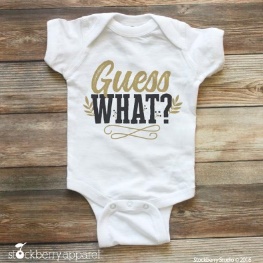 Please check the dates carefully at the end of this letter. More may have been added – this is a busy term. If a date is added or changed there will be a * next to it. Library 	The library is finished! It is now stocked with books that we already had and some from the West Sussex Library Service. We will be adding to this collection with a grant from the Smallpeice trust. The children have already started to visit the library and will be able to take books home and use them in the classroom.We will be having a Grand Open Week where the Library will be open after school each day for parents and carers to come and have a look around. I would like to say a huge thank you to the parents that have come in on a number of occasions and organised books on shelves. Starting a library from scratch has been a rewarding but difficult project and the volunteers have been amazing. If you would like to volunteer on a regular basis in the library, please let us know. We have no ‘librarian’ so volunteers will be needed; organising, helping the children when they visit the library and exchanging book collections in the classrooms.  Japanese Evening - Friday 10th May		Once again, we have been invited to attend a Japanese Evening at the Rikkyo School in Rudgwick. In the past, this has proved to be a memorable evening including displays of Kendo, Calligraphy and the chance to take part in a traditional Tea Ceremony. The event begins at 7:30pm and lasts about two hours. It is suitable for all children but please note that parents must also attend –members of Loxwood School staff will not be present in a supervisory role. If you have any questions please speak to Mrs Winter.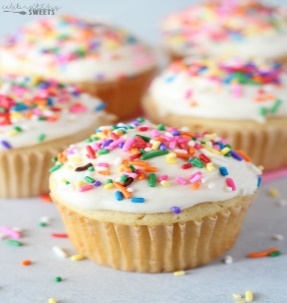 Year 6 Cake SaleYear 6 will be holding a cake sale to raise money for their end of year treat. It will be in the car park on Monday 29th April at 3.15. ZumbaThere are still spaces on the Zumba classes on a Saturday morning, for more information, and to book a place please email michelle77.zumba@gmail.comKind regards, 
Ms Kitson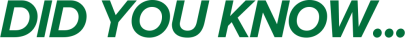 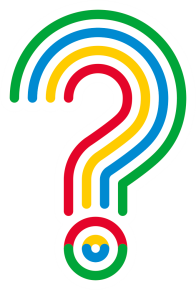 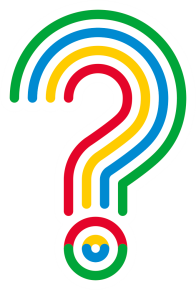 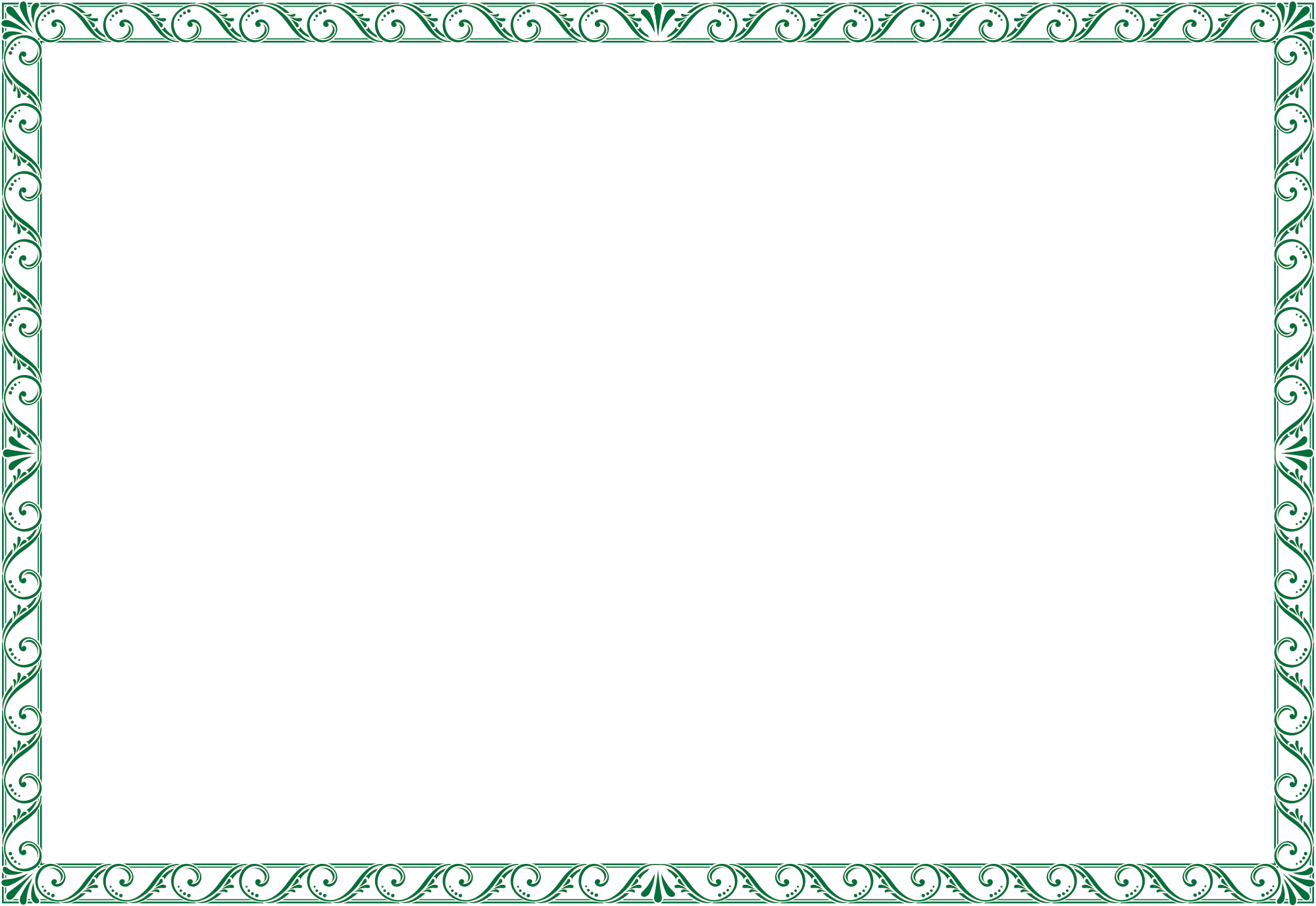 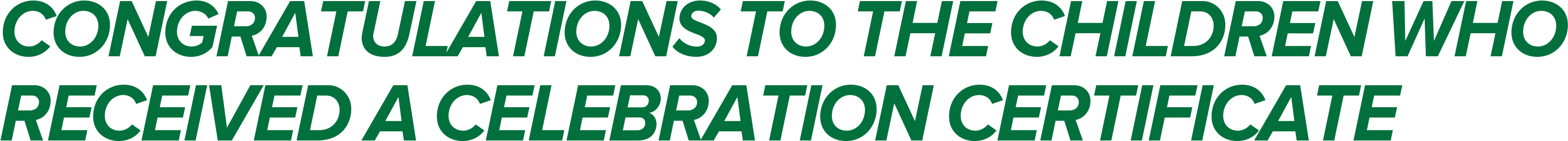 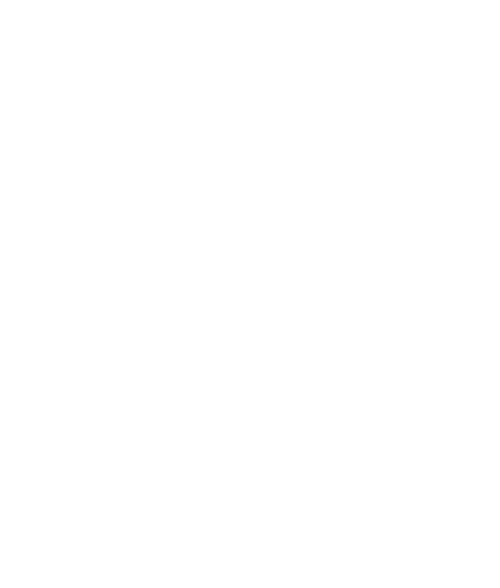 The new school year starts on Tuesday 3rd September 2019INSET day for the Autumn Term is: 4th  November 2019	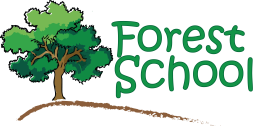 Forest School Dates			On your child’s Forest School day, they can come to school in their Forest School clothing for the whole day, please ensure they are wearing long sleeved tops and trousers – even if the weather is warmer. They will also need suitable footwear, e.g. wellies and a raincoat. If you are able to help on Forest School dates, please see the school office. 